Initial page: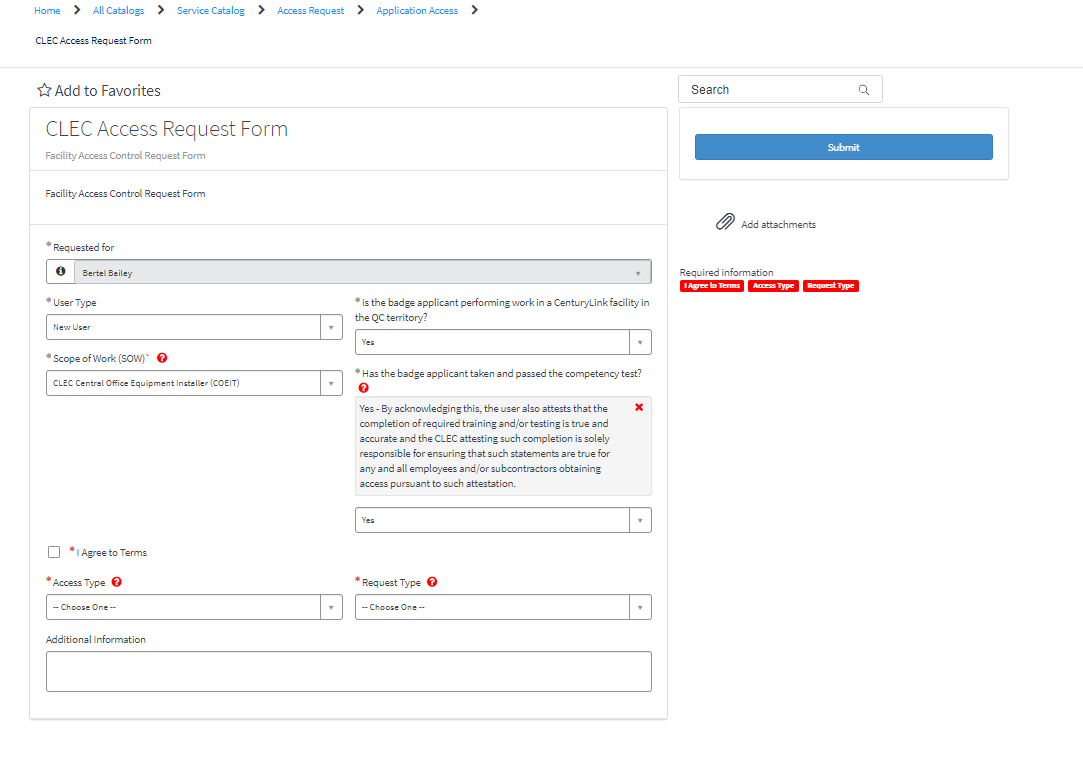 If you choose *User Type “New User” and *Scope of work More information “CLEC Central Office Equipment Installer (COEIT)”If you choose CLEC Central Office Technician go to step 4       1a. If you choose *User Type “Existing User” go to step 5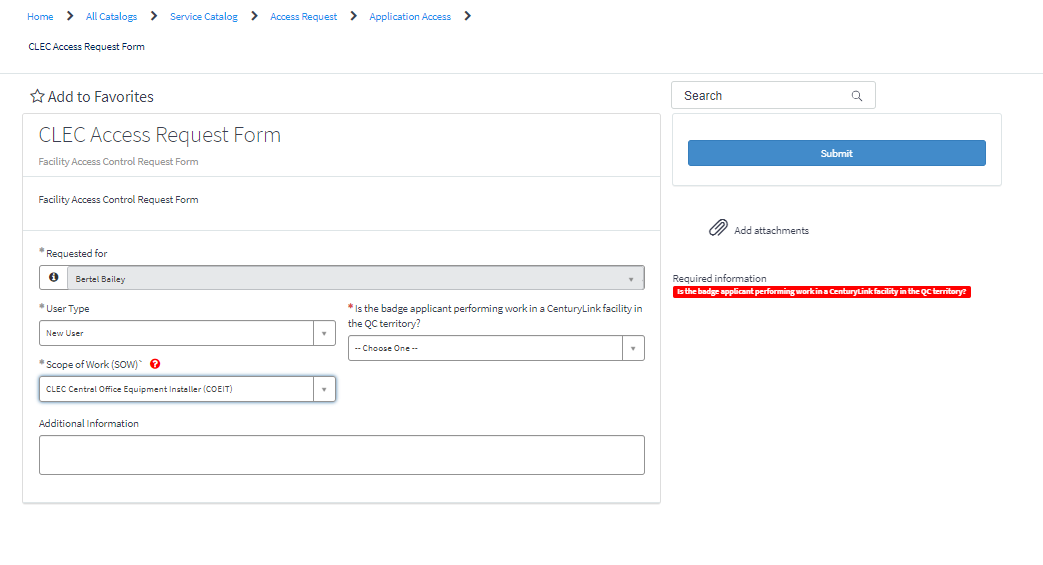 If you choose Yes in “Is the badge applicant performing work in a CenturyLink facility in the QC territory? If you choose “No”  fill out the Additional Information and Submit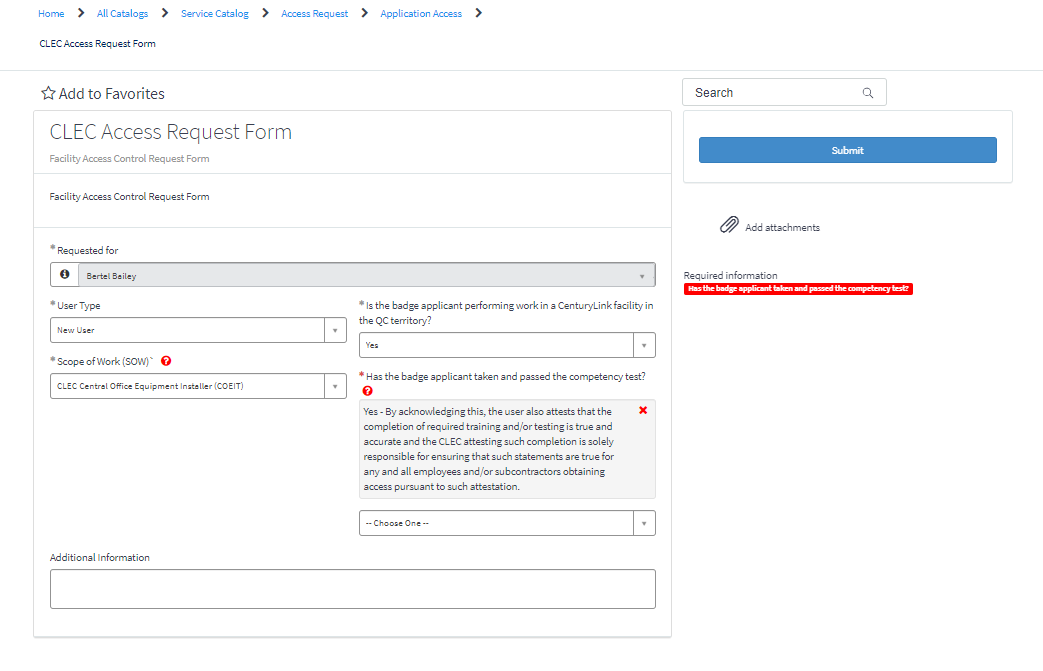 If you choose yes on “Has the badge applicant taken and passed the competency test?” If you choose “NO” complete the CLEC/CLEC Subcontractor Inside Plant (ISP) Competency Requirements and Testing on Technical Standards
prior to being issued an access badge. 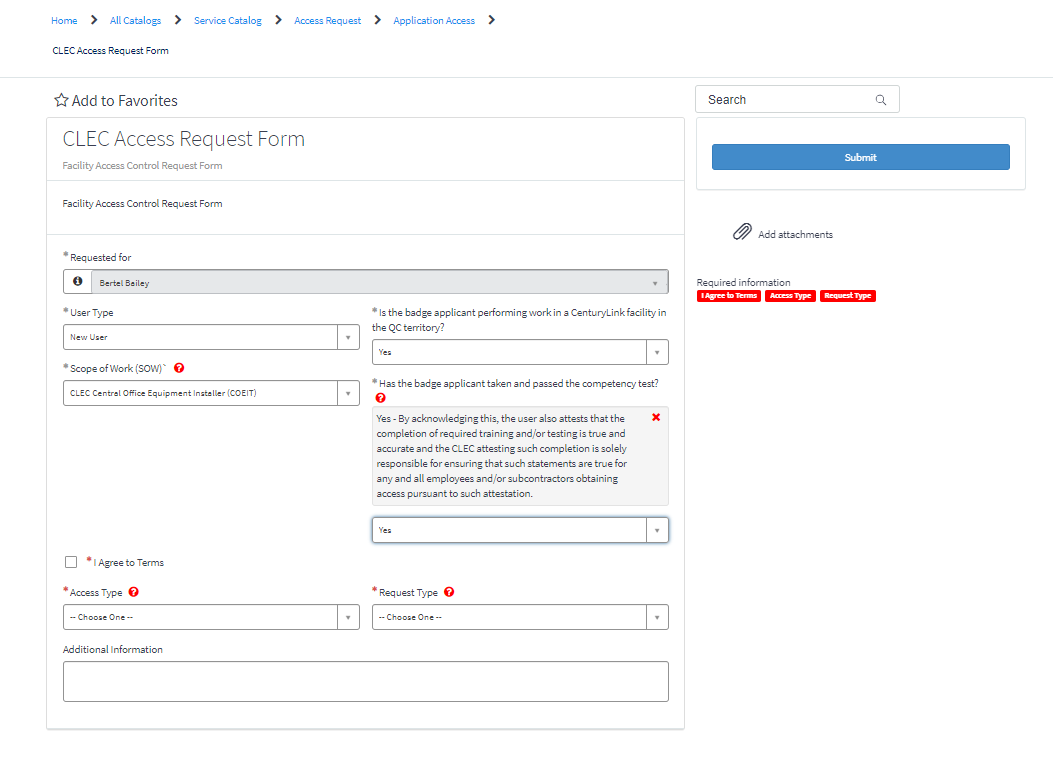 If you click on “I Agree to Terms” :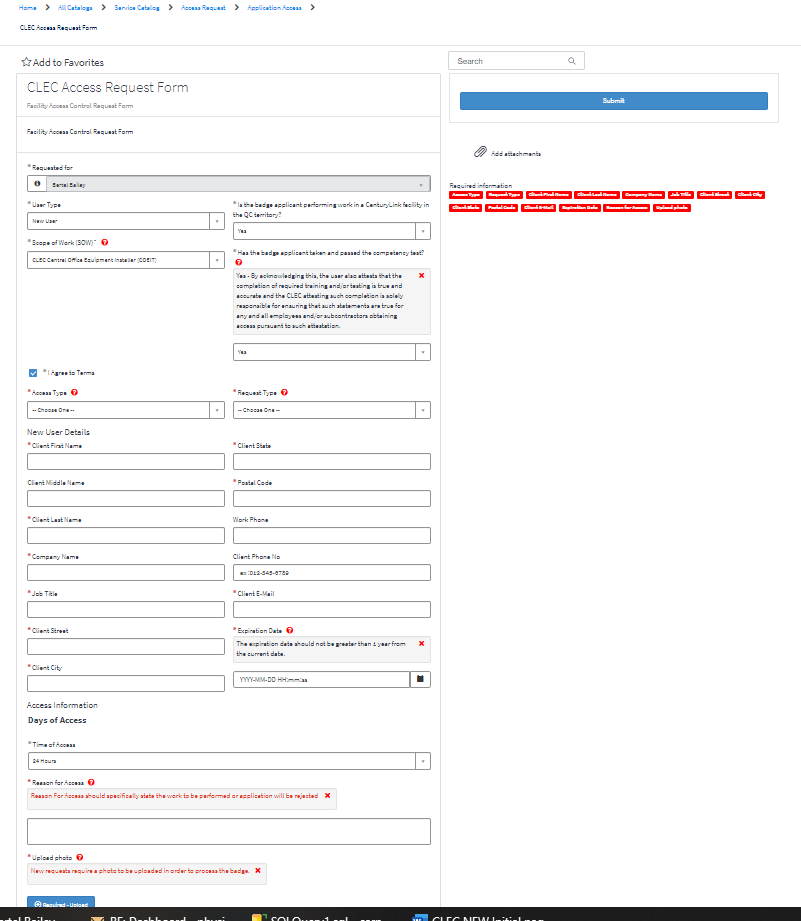 Fill out all information and submit request in top right corner.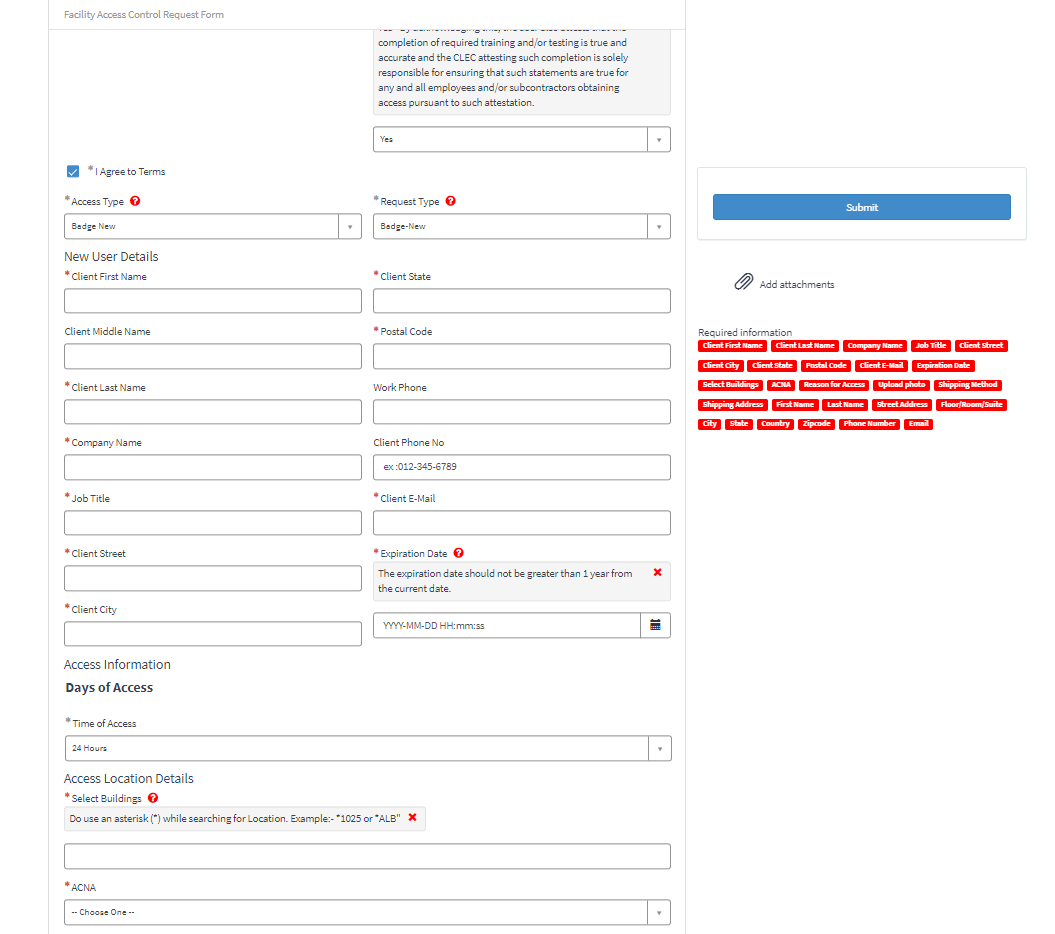 ____________________ END ____________________Fill out and submit the form.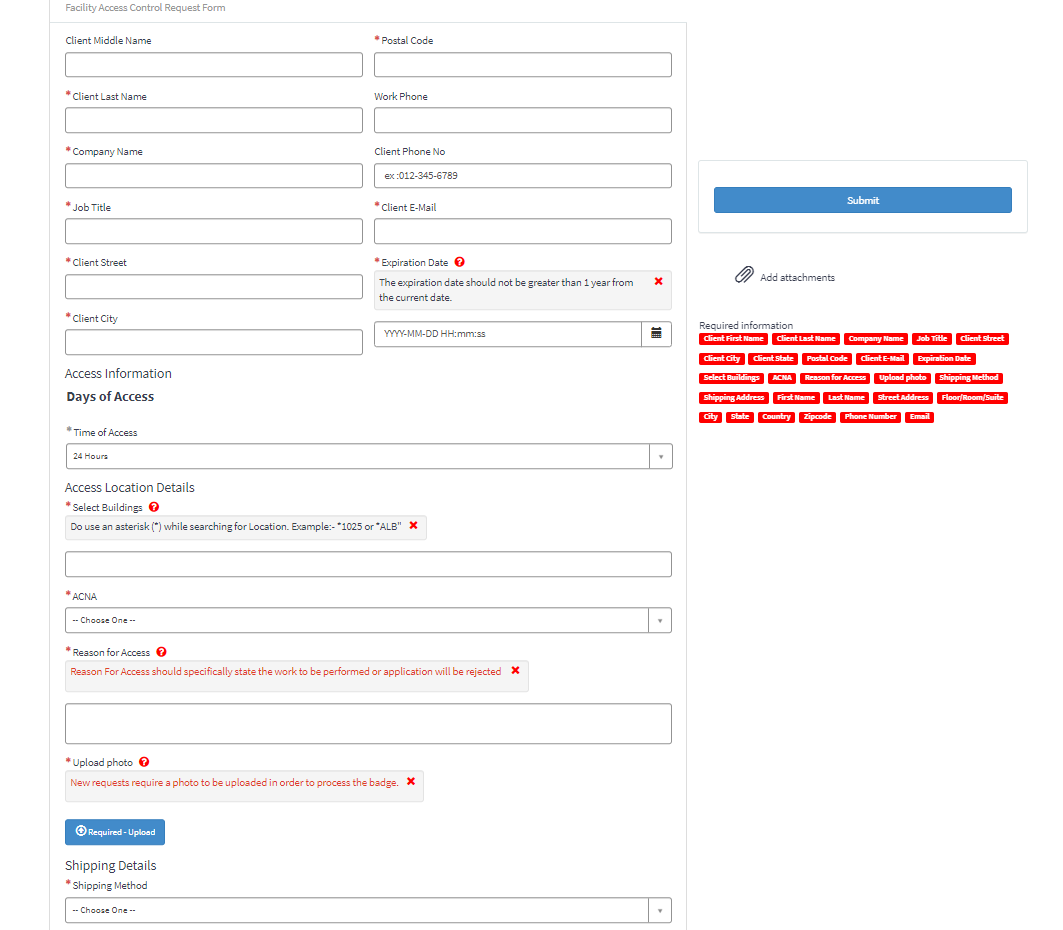 __________________ END___________________Existing User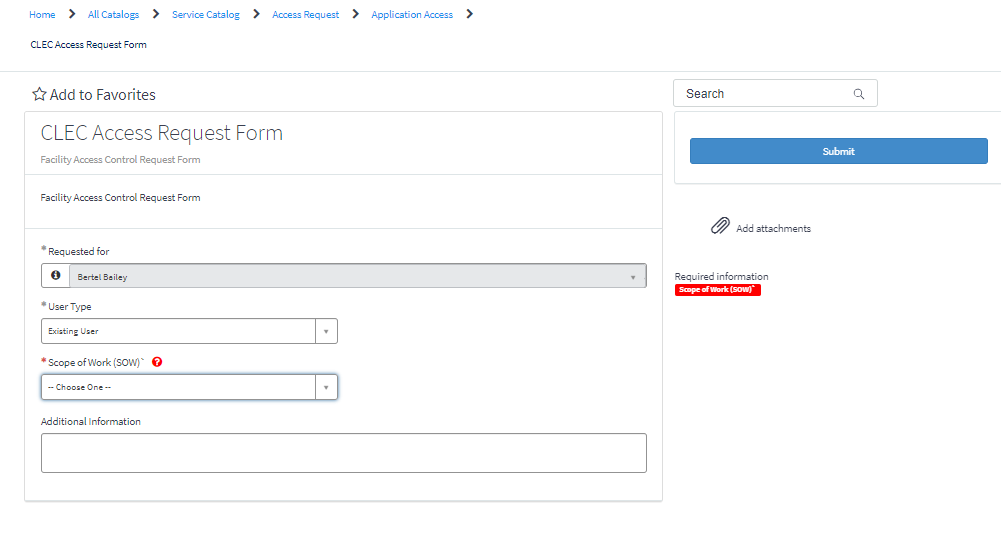 If you choose *User Type “Existing User” and *Scope of work More information “CLEC Central Office Equipment Installer (COEIT)”If you choose CLEC Central Office Technician go to step 9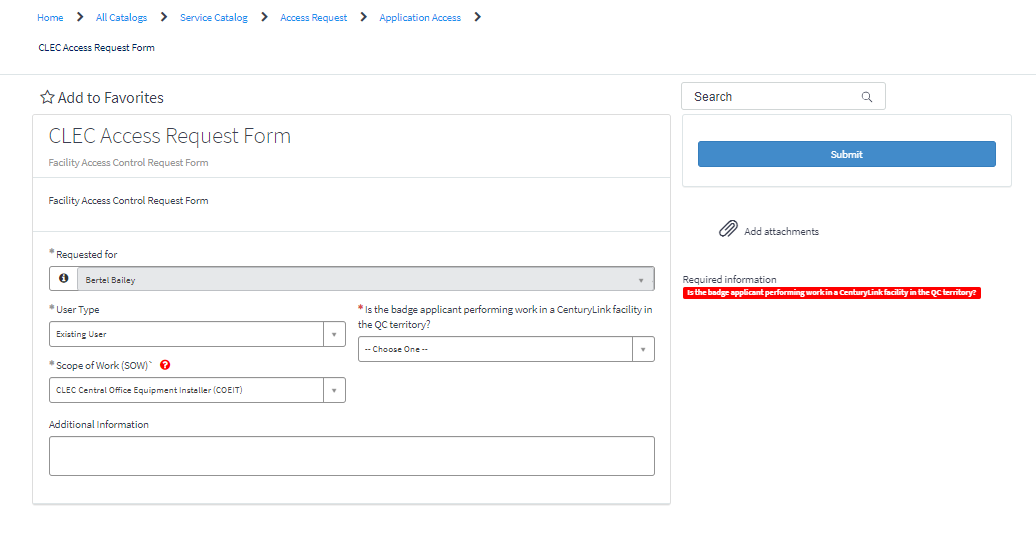 If you choose Yes in “Is the badge applicant performing work in a CenturyLink facility in the QC territory? If you choose “No” Then fill out the Additional Information and Submit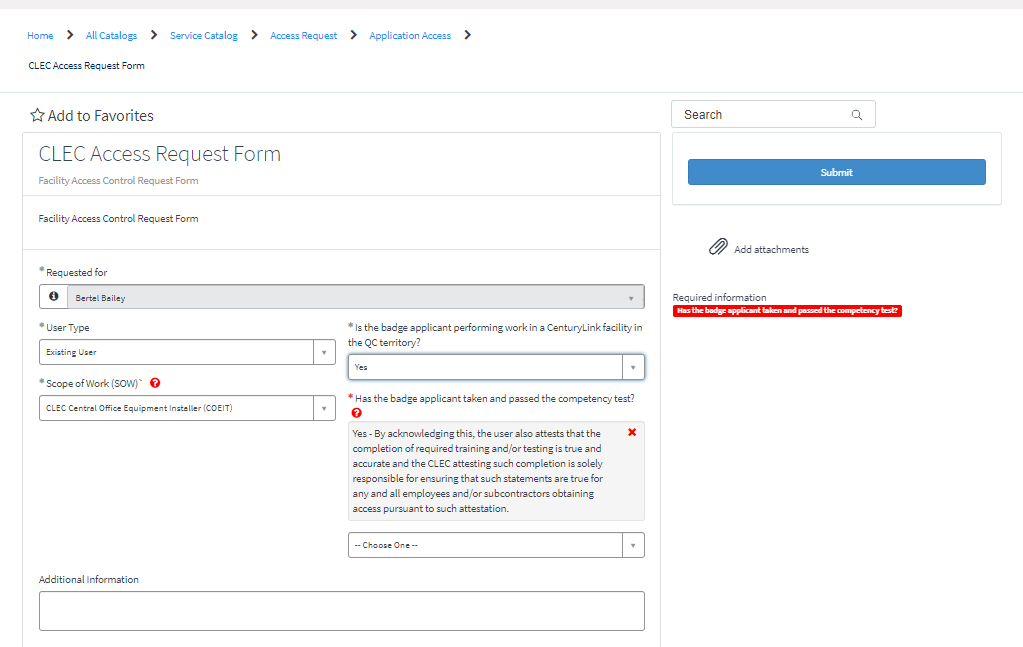 If you choose “Yes” on “Has the badge applicant taken and passed the competency test?” If you choose “NO” complete the CLEC/CLEC Subcontractor Inside Plant (ISP) Competency Requirements and Testing on Technical Standards
prior to being issued an access badge. If you click, I Agree to Terms: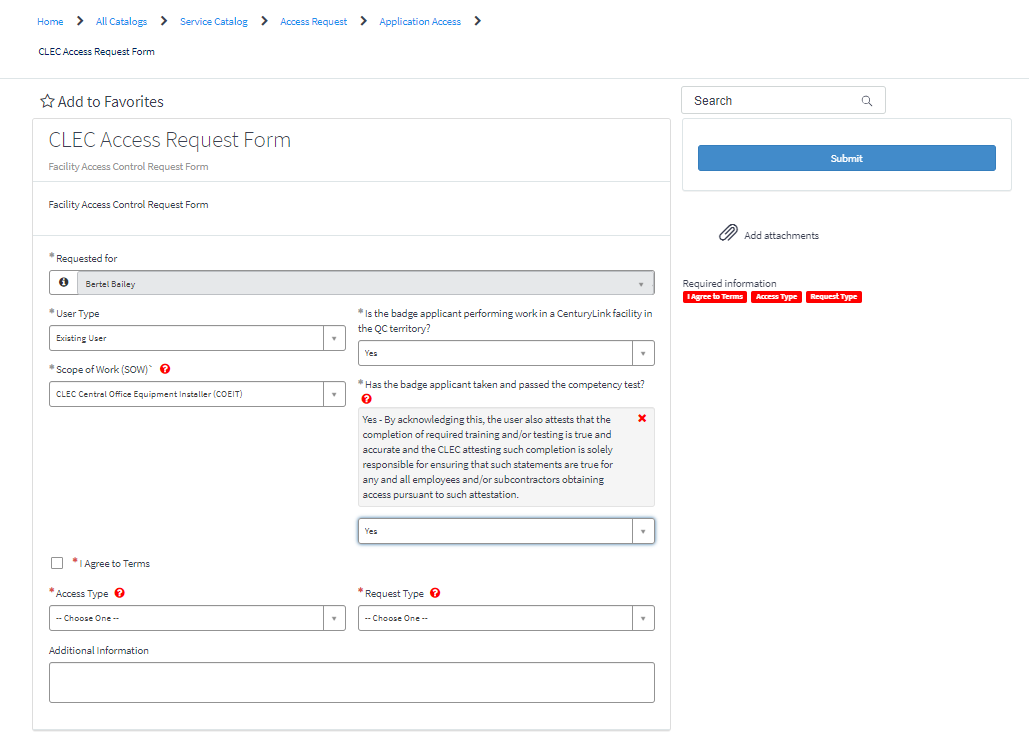 Fill out forms and Submit in top right corner._______________________END________________________Fill out forms and Submit in top right corner.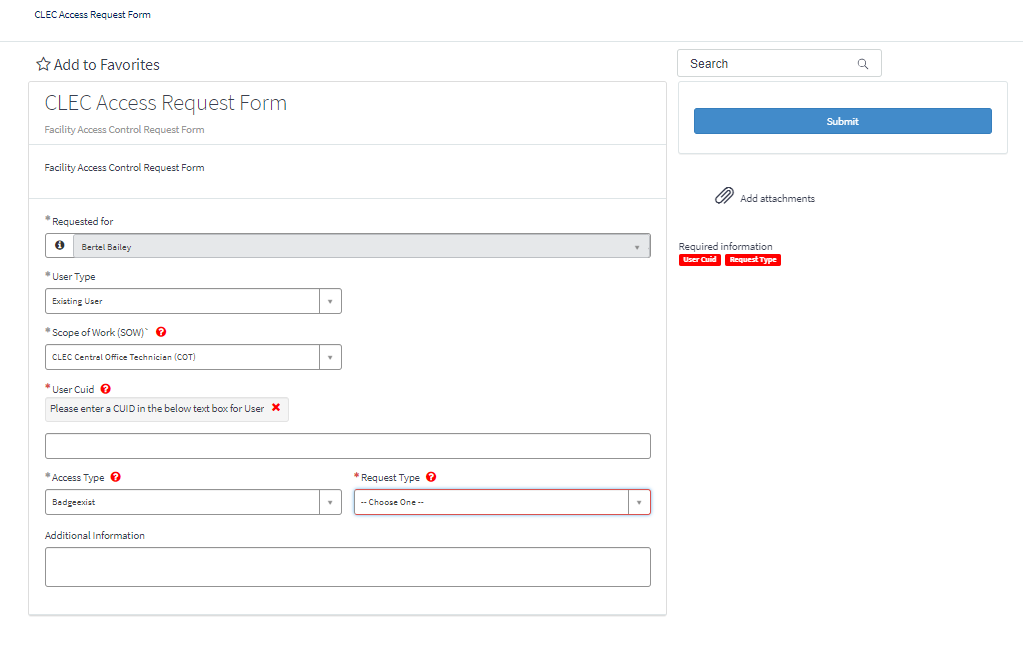 